Муниципальное дошкольное образовательное учреждениеДетский сад «Теремок»ПРОЕКТ«ФОЛЬКЛОР ДЛЯ МАЛЫШЕЙ»Возраст детей 2 годаСрок реализации 02 октября-20 ноября 2020г.                             Провела: воспитатель высшей                            квалификационной категории Будилова Н. В.г. Мышкин 2020 г.Проблема:Ознакомление детей раннего возраста с окружающим миром через малые формы фольклора.Игровая мотивацияФольклор - одно из действенных и ярких средств ее, таящий огромные дидактические возможности. Знакомство с народными произведениями обогащает чувства и речь малышей, формирует отношение к окружающему миру, играет неоценимую роль во всестороннем развитии.Целенаправленное и систематическое использование произведений фольклора в детском саду позволяет заложить фундамент психофизического благополучия ребенка, определяющий успешность его общего развития в дошкольный период детства.Цель: Развивать наглядно-действенное мышление. Стимулировать поиск новых способов решения практических задач при помощи различных предметов (игрушек, предметов быта).Задачи:Повышать интерес к потешкам.Помочь детям в адаптации к условиям детского сада.Поддерживать стремление ребенка активно вступать в общение.Развивать эмоциональный отклик на любимое литературное произведение. Вызывать у детей эмоциональный отклик на музыкальное произведение, побуждать их выполнять совместные движения под музыку. Учить воспринимать художественное произведение слухом, зрением, осязанием; искренне от души сострадать, возмущаться, радоваться.Участники проекта: воспитатели группы, специалисты ДОУ, родители и дети раннего возраста. Предполагаемый результат:Развитие духовно-богатой личности ребенка, как активного участника проекта. Создание благоприятных условий для саморазвития ребенка.Ребенок проявляет интерес к игре с рифмой и словом.Словотворчества детей.1-й этап. ПЛАН РАБОТЫ ПО ПОДГОТОВКЕ ПРОЕКТАПоставить цель проекта на основе изученных проблем детей.Разработать план движения к цели (воспитатели обсуждают план).Привлечение специалистов к осуществлению соответствующих разделов проекта.Составление плана-схемы проекта.Сбор, накопление материала.Включение в план-схему проекта занятий, игр и других видов детской деятельности.Домашние задания и задания для самостоятельного выполнения.Презентация проекта.СОВМЕСТНАЯ ДЕЯТЕЛЬНОСТЬ С ДЕТЬМИЧтение, обыгрывание, рассказывание потешек. Беседы по содержанию потешек. Изготовление и рассматривание альбома «Любимые потешки».Физкультурное занятие «На бабушкином дворе»Дидактические и развивающие игры; «Чей домик?», «Кто в домике живет?», «Угадай и собери», развивающее лото «Животные и птицы».Чтение потешек: «Баю-бай», «Оладушки», «Как у нашего кота», «Еду-еду к бабе, к деду», «Водичка-водичка», «Петушок», «Как по снегу, по метели трое саночек летели», «Чики-чики-чикалочки», «Как у нашего кота», «Улитка, улитка!», «Киска, киска, киска брысь.'», «Божья хороша». Изготовление руками детей оладушек и крендельков из соленого теста, заборчика для домика петушка и улитки из пластилина; рисование пальчиками («У меня живет козленок», «Идет дождь», «Снежинки как пушинки») и ладошками («Петушок»). Театральная деятельность. Обыгрывание потешек. Занятия в кружке «Театр одного актера». СОВМЕСТНАЯ ДЕЯТЕЛЬНОСТЬ С РОДИТЕЛЯМИЧтение потешек детям дома. Заучивание потешек вместе с детьми. Помощь в оформлении альбома «Наши любимые потешки». Участвуют в изготовлении пособий, дидактических игр по ознакомлению с потешками.Организация выставок творческих работ. СОВМЕСТНАЯ ДЕЯТЕЛЬНОСТЬ С ПЕДАГОГАМИ ДОУМетодические рекомендации педагогов для работы по данной теме.Сбор методической литературы. Помощь в оформлении и проведении театрализованных постановок. 2-й этап. ВЫПОЛНЕНИЕ ПРОЕКТАКОНСПЕКТ ЗАНЯТИЯ «В ГОСТИ К БАБУШКЕ АРИНЕ». ЗАДАЧИ:Расширять кругозор детей.Развивать речь детей, умение отвечать на вопросы воспитателя, делать элементарные выводы и умозаключения.Учить передавать характерные черты героев потешек с помощью мимики и жестов, подбирать необходимые атрибуты для своей роли.Воспитывать умение действовать согласованно с другими участниками театрализации.МАТЕРИАЛ: дорожка, домик-модуль, кошка игрушка, птичка, красивый платок, курочка, чайник игрушечный, самовар, пироги (настоящие для угощения). Ход занятияВоспитатель в группе беседует с детьми.Воспитатель. Ой, ребятушки, мои детушки. Нынче день у нас особенный, развеселый. Бабушка Арина нас в гости к себе звала-приглашала. Хотите пойти в гости?Ответы детей.Воспитатель. Да и как не пойти-то? Бабушка добрая, любит внучат и встречает так весело, так приветливо.Воспитатель. Чтобы пройти к бабушкиному дому, мы пройдем вот по этой тропиночке.Детки, детки маленьки,
Деточки удаленьки,
Пройдут по дорожкам,
Топнут, топнут ножками.
Топ! Топ! Той!Дети с воспитателем идут дробным шагам, подходят к дому.Воспитатель. А вот и бабушкин дом. Ждет, наверно, нас бабушка. Сейчас постучу.Стучит.Бабушка. Кто там? Иду-иду. Здравствуйте мои внучатки дорогие. В гости ко мне пришли. Всех я вас жду, всех помню.И Дашенька пришла.
Наша Дашенька в саду
Что оладушек в меду
Что оладушек в меду
Сладко яблочко в саду.
И Рома здесь.
Кто у нас хороший?
Кто у нас пригожий?
Рома хороший!
Рома пригожий!
И Вика пришла.
Наша Вика умница
Умница-разумница,
Про то знает вся улица.
Кот да кошка,
Мой друг Ермошка,
Да я немножко. Бабушка. Как я вам всем рада. Ждала вас всех в гости. А знаете, кто мне скучать не давал? Мой кот Васька ходил рядышком, да песенки пел. Хотите на моего кота посмотреть? Позовите его.Дети зовут: «Кис-кис-кис!»Бабушка. Вот и мой Васька. Какой он?Дети: (пушистый красивый).Бабушка. Так и хочется его погладить.Дети гладят кота.Бабушка. Кот мой непростой, а ученый. Он любит, когда про него стихи, да потешки рассказывают.Как у нашего кота
Шубка очень хороша.
Как у котика усы
Удивительной красы
Глазки смелые, зубки белые и т. д.Бабушка. А хотите поиграть с моим котом?Подвижная игра «Догони котика» 
Бабушка. Выносит курочку.Курочка моя, умница моя
Вот пшено, водичка,
Дай ты мне яичко,
Умница моя.Давайте для нее споем песенку «Вышла курочка гулять».Исполняют песню.Бабушка. Молодцы!Бабушка. Ловкие у меня внучата. Вам понравилось у меня? Придете ко мне еще в гости?Бабушка. Устала, уморилась, но все равно, как хорошо с вами, внучатами. А вам понравилось у меня? Придете ко мне еще в гости?  До свиданья мои милые внучата!Дети говорят бабушке спасибо и до свиданья!4-й этап. Совершенствовать уровень накопленных практических навыков: побуждать детей к использованию различных способов для достижения цели, стимулировать к дальнейшим побуждающим действиям и "открытиям".ИСПОЛЬЗУЕМАЯ ЛИТЕРАТУРА:Киселева Л.С., Данилина Т.Д. «Проектный метод в деятельности ДОУ».Гербова «Занятия по развитию речи». Комарова «Занятия по изобразительной деятельности».Богатеева З.А. «Чудесные поделки из бумаги».Николаева С.Н. «Экологическое воспитание в д/саду».Лебедева E.X. «Простые поделки из бумаги и пластилина».Шебеко B.Л., Ермак Н.Н. «Физкультурные праздники в детском саду».Карпухина Н.А. «Педагогика нового времени».Сборник «Первые шаги».Картушина М.Ю. «Сценарии оздоровительных досугов », «Забавы для малышей», «Конспекты логаритмических занятий с детьми 2-3 лет».«Дошкольное воспитание» №5- 1995 г., №4-2004.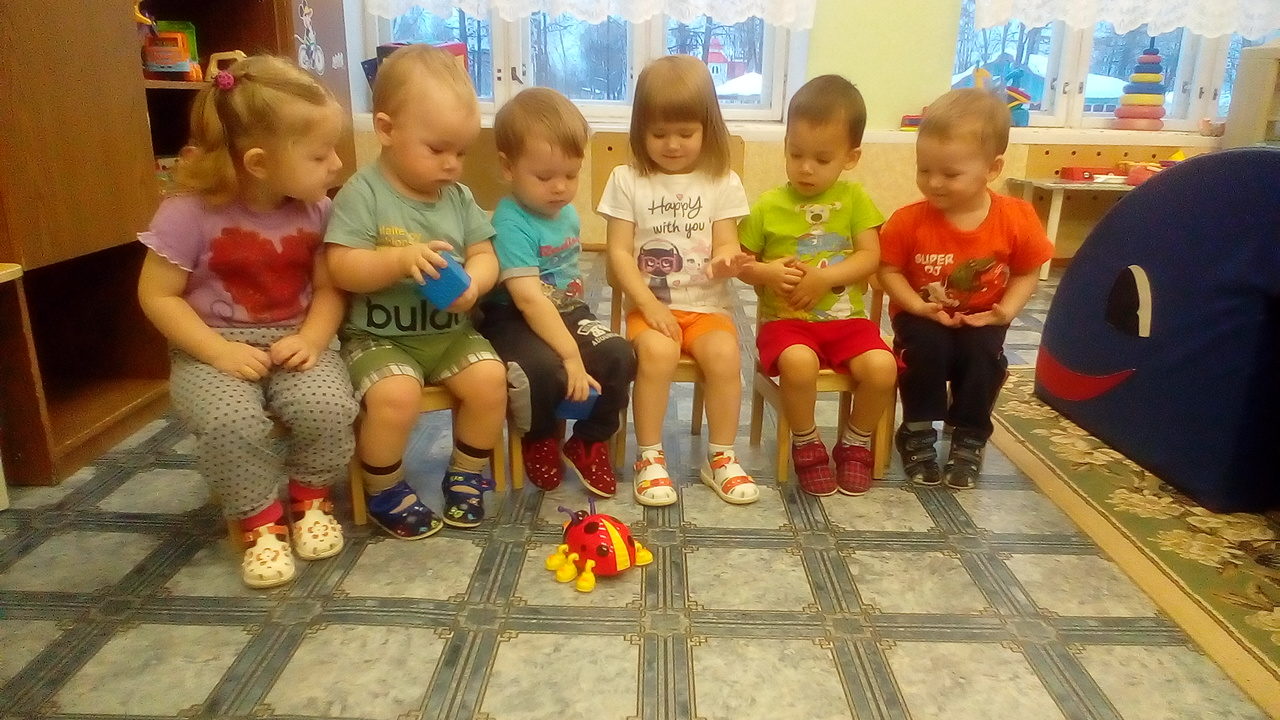              БОЖЬЯ КОРОВКА, УЛЕТИ НА НЕБО.      КОРОВКА ДАЙ НАМ МОЛОЧКА…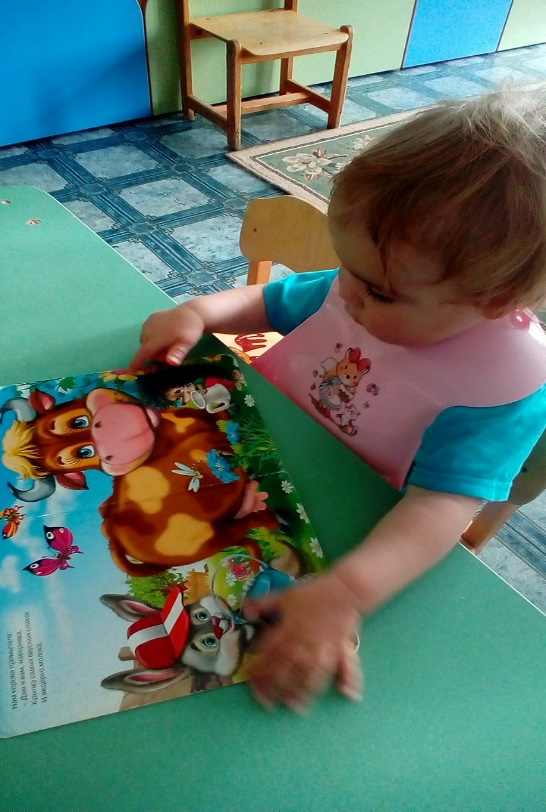 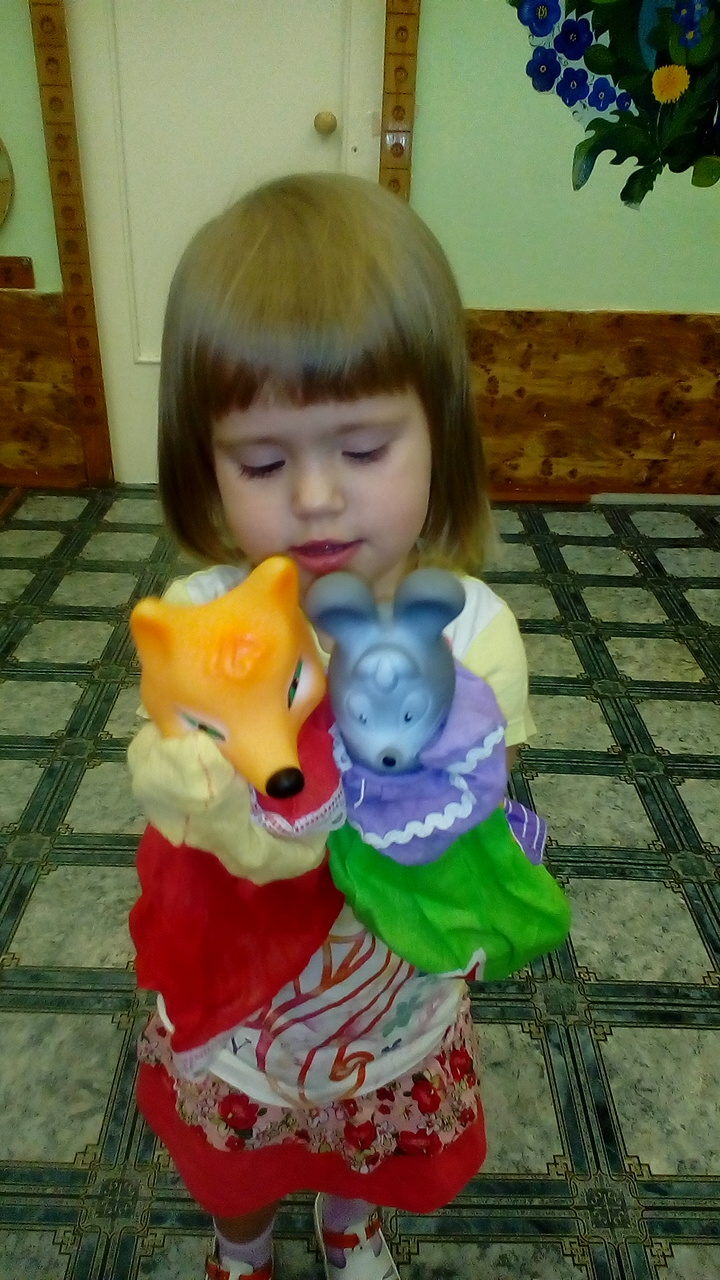          Я ОТ ДЕДУШКИ УШЕЛ, Я ОТ БАБУШКИ УШЕЛ…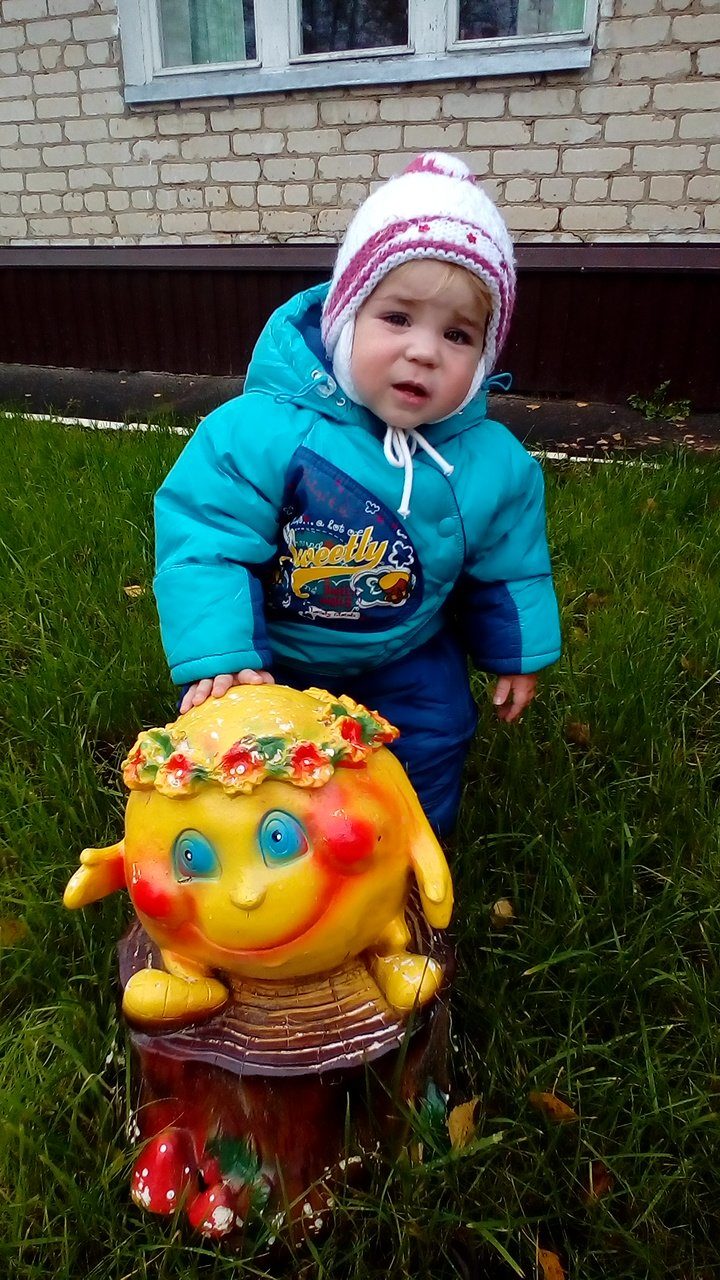 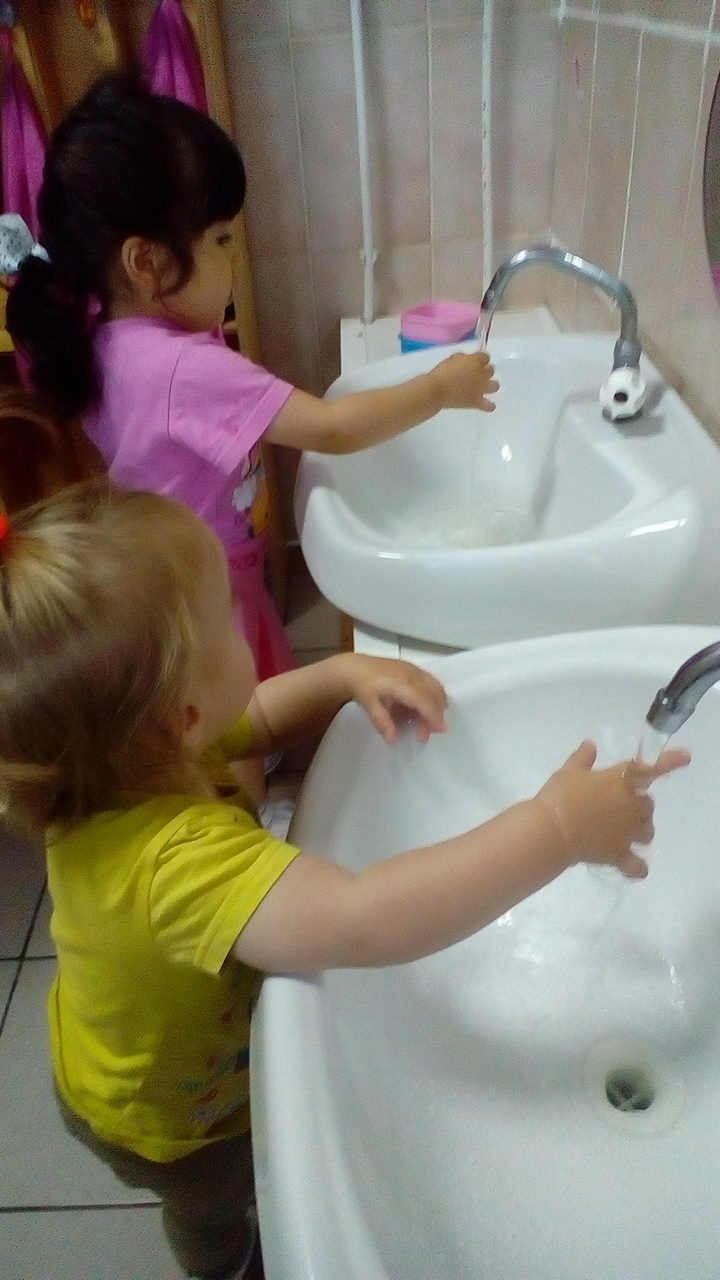 ВОДИЧКА, ВОДИЧКА УМОЙ МОЁ ЛИЧИКО.РАЗДЕЛ ПРОГРАММЫФОРМЫ И МЕТОДЫ РАБОТЫИгровая деятельностьДид. игры: «Помоги петушку», «Курочка и цыплята», «Найди пару», «Чей домик», «Кто в домике живет?», «Что изменилось?», «Кто что ест?», «Ребятам о зверятах», «Ехали мы, ехали», «На лошадке, на коровке», «Кукла идет на прогулку», развивающее лото «Животные и птицы», «Чудесный мешочек», «Купание куклы Кати».
Подв.игры: «Солнышко и дождик», «Пастушок дудит в рожок», «Шла коза по лесу», «Каждое зернышко в свой мешочек», «Идет дождик», «Поймай белочку», «Кот и мыши», «Гуси», «Кошечка», «Кто ходит, кто летает».Рисование«Спрячем божью коровку в траве», «У меня живет козленок», «Идет дождь», «Снежинки как пушинки» (пальчиками), «Петушок» (ладошкой).Лепка«Испечем оладушки», «Угощение для котика», «Заборчик у домика Петушка», «Крендельки», «Угостим Петушка горохом», «Улитка», «Дождик».Конструирование«Кровать для куклы», «Диван для дочки», «Домик для кота»Ознакомление с худ. литературойЧтение, рассказывание, прослушивание аудиозаписи потешек: «Баю-бай», «Оладушки», «Как у нашего кота», «Еду-еду к бабе, к деду», «Водичка-водичка», «Петушок», «Как по снегу, по метели трое саночек летели», «Чики-чики-чикалочки», «Обновки», «Как у нашего кота», «Улитка, улитка!», «Киска, киска, киска брысь!», «Божья коровка».Театрализованная деятельностьДраматизация потешек. Занятия в кружке «Театр одного актера». Игры-ситуации: «Коза рогатая», «Хлопья снежные кружат», «Катание на санках», «Калачи из печи», «Котик простудился», «Волшебная дудочка», «Водичка, умой мое личико».Познавательное развитиеРассматривание иллюстраций и беседы о транспорте, животных, птицах, о предметах одежды; о характеристике и свойствах воды, снега. Экспериментирование с водой и снегом. Знакомство с огурцом. Рассматривание картин: «Петушок и его семейство», «Кошка с котятами», «Катание на санках». Игры с сюжетными картинками «Кто что делает?» Наблюдение на прогулке за явлениями живой и не живой природы, за повадками и поведением птиц, животных.Физическое развитиеЗанятия: «На бабушкином дворе», «Жили у бабуси веселые гуси». Подв. игры: «Солнышко и дождик», «Пастушок дудит в рожок», «Шла коза по лесу», «Каждое зернышко в свой мешочек», «Идет дождик», «Поймай белочку», «Кот и мыши», «Гуси», «Кошечка», «Кто ходит, кто летаетМузыкальное развитиеПопевки: «Петушок», «Дин-дон, дин-дон, загорелся Кошкин дом». Ритмика «На бабушкином дворе». Песни: «Серенькая кошечка», «Заболел наш Петушок», «Жили у бабуси два веселых гуся».